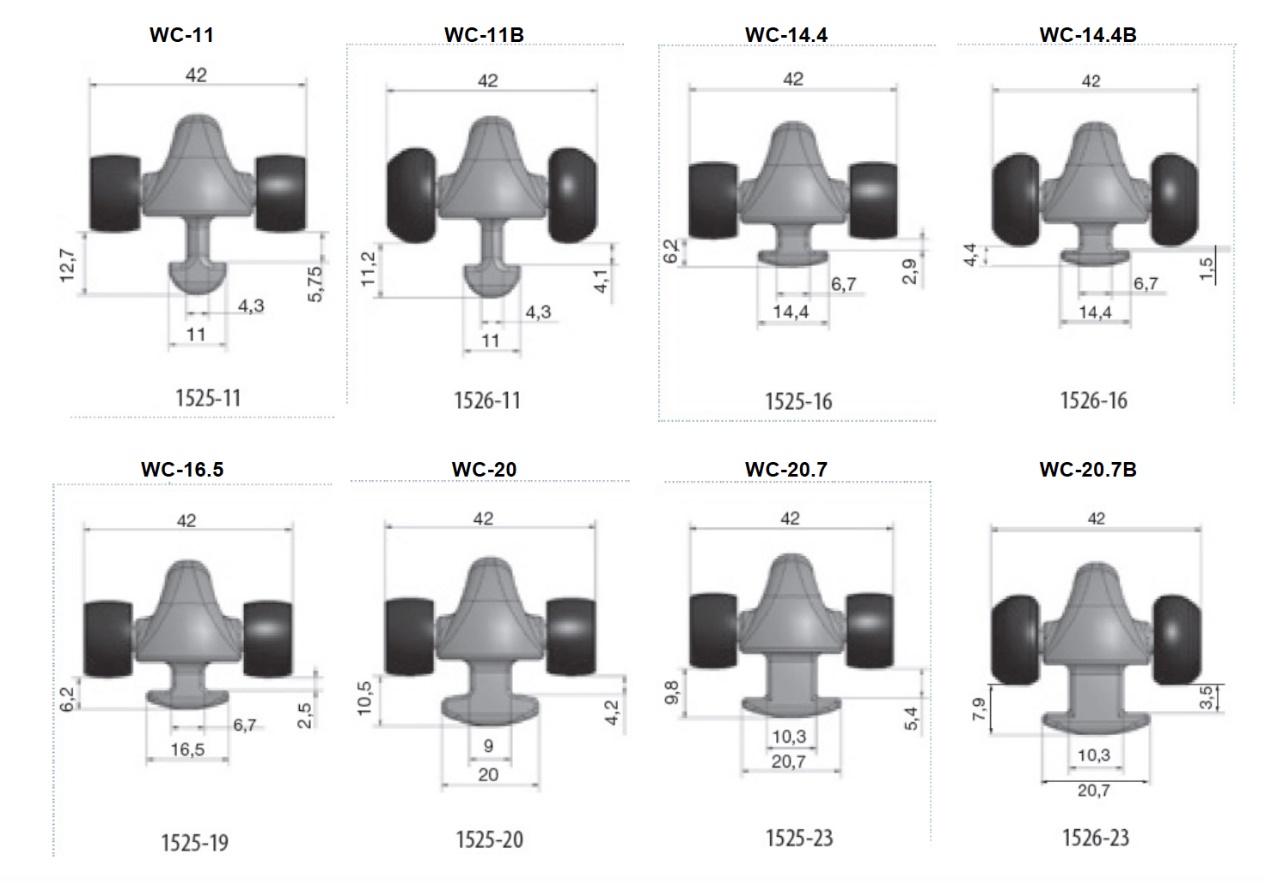  - Mainsail - 6000712 StephM0Sail LayoutNot Yet PostedM1Tack Cut Back (Aft face of Mast to center of tack Pin - A)2.5inHELP M2Tack Cut Up (Top of Boom to Center of tack Pin - B)1.5inHELP M3Clew Cut Up (Top of Boom to Center of Tack Pin - X)Bolt RopeHELP M4Clew type (slug, outhaul car or ring with strap)Press Ring With SlugHELP M5Sunbrella clew cover for Furling MainsnaHELP M6Other OffsetsHELP M7HeadboardYesHELP M8Leech LineyesM9Foot LineNoM10Tack Ring TypeO-Ring HELP M11Tack angle88.5HELP M12Jack LineNoHELP M13Mast Bend (Luff Round)StdHELP M14Fractional Rig (Yes, No)NoHELP M15Mast - Keel or Deck Stepped?N/AM16Number of Reefs2  ReefsHELP M17Intermediate Reefing Diamond Eyes (Yes or No)YesHELP M18Foot Reefing Grommets (next to boom)N/AHELP M19Reefing Ring TypePress RingLuff and LeechHELP M20Luff Length (Max Hoist - P)26.666ft Max

(Net Finished size day of Delivery)HELP M21Foot Length (Max Foot - E)10.525ft Max

(Net Finished size day of Delivery) HELP M22 Leech Length (straight line head to clew)SailmakerHELP M23Bimini to Clear (yes or no)HELPM24Foot RoundSailmakerM25Aspect RatioSailmaker HELPM26Vessel Backstay Measurement???HELP M27Luff Slides (Part Number)A019SHELP M28Foot Slides (Part Number)Bolt RopeHELP M29Roach TypeCruiseHELP M30Roach Factor1.1HELP M31MGMSailmakerHELP M32MGUSailmakerHELP M33Batten Type (Partial or Full)4 FullHELP M34Include BattensN/AM35Install Nylon Batten HoldersYES with WC-11 CarHELP M36Intermediate SlidersYES

1 between each batten

WC-11 CarHELP M37Cloth Weight6.11oz Warp Drive - Tri RadialM38Cut TypeTri RadialM39Sail AreaSailmakerM40CunninghamYesHELP M41TelltailsYesHELP M42Triple StitchYesM43Sail Logo and Color(red, blue or black)YES

Beneteau 235 Logo

(Navy blue)HELP M44Sail Logo ArtworkN/AM45Sail Numbers and ColorNoHELP M46Draft Stripe and Color(red, blue or black)Yes (Navy blue)HELP M47Overhead Leech LineNoM48Specialty SailNoHELPM49Boom CoverNoHELPM50Lazy BagNoHELP - Headsail -6000712 StephH0Sail LayoutNot Yet PostedH1Size of Headsail (110, 135, 150 etc.)"125HELP H2Luff Length, Max Hoist, B measurement???
webbing loop tip to webbing loop tip (Max)

(Net Finished size day of delivery)HELP H3Leech LengthsailmakerHELP H4Foot LengthsailmakerHELP H5Tack and Head FittingsWebbing LoopsH6Clew Type (Press ring or 0-Ring)O-ringHELP H7Leech LineYesH8Reefs for Hank on Sail (specify Qty of tiedowns)No Manual ReefsH9Foot LineYesH10Track 1 (Tack to Genoa Track Beginning)10.658ftHELP H11Track 2 (Tack to Genoa Track Ending)13.908ftHELP H12Vessel "I" Measurement27.74ftHELP H13Vessel "J" Measurement7.95ftHELP H14Calculated Forestay LengthSailmakerH15ReefN/AH16LPSailmakerHELP H17Color of SuncoverWhite HELP H18Side of Sail for Suncover (port or Stbd)StbdH19Luff Tape Size (such as #6)5mmHELP H20Furler ManufacturerHood-Sea Flex H10001 ExtrusionH21Foam LuffYesHELP H22Cut TypeTri RadialH23Sail AreaSailmakerH24TelltailsYesHELP H25Telltail WindowNoH26Triple StitchYESH27LogoNoHELPH28Cloth Weight5.11 Challenge Warp DriveH29Sail Numbers and Color (red, blue or black)NoHELP H30Sheeting Stripe (red, blue, black)NoHELP H31Draft Stripe Color  (red, blue or black)Yes (Nvay Blue)HELP H32Clew Height off DecksailmakerHELP H33Tack Height off Deck17inHELP H34Luff tape starts 14mm
up from Tack14mmHELPH35Specialty SailNoHELPCustomer Note: All details we can check as sailmakers are based on accurate vessel I and J MeasurementsHELP -  - S0Sail LayoutNot Yet PostedS1Size of Headsail (110, 135, 150 etc.)"Asymmetrical SpinnakerS2Luff Length, Max Hoist, B measurementsailmaker HELP S3Leech LengthsailmakerS4Foot LengthsailmakerS5Tack and Head FittingsO-RingsS6Vessel "I" Measurement8.45mHELP S7Vessel "J" Measurement2.425HELP S8Calculated Forestay LengthSailmakerS9Masthead or Fractional Spinnaker ?FractionalS10Tack up for Code 0'sN/AS11Correct Size for A/Spin or S/SpinN/AS12LPN/A HELP S13Cut TypeFull RadialS14U/V CoverN/A S15Luff TypeFreeS16Furler NameNoneS17Sail Area35.040m2S18Cloth WeightChallenge Elite .92ozS19Sail ColorsTo be providedHELP S20Sail Numbers and Color (red, blue or black)NoHELP S21Sail LogoNoS22Sail Sock (White is std Color)NoS23Sail Sock LengthN/AS24Wire SizeN/AS25Sail Sock ColorHELP S26Specialty SailHELPS27ScoreHELPCustomer Note: All details we can check as sailmakers are based on accurate vessel I and J Measurements HELP 